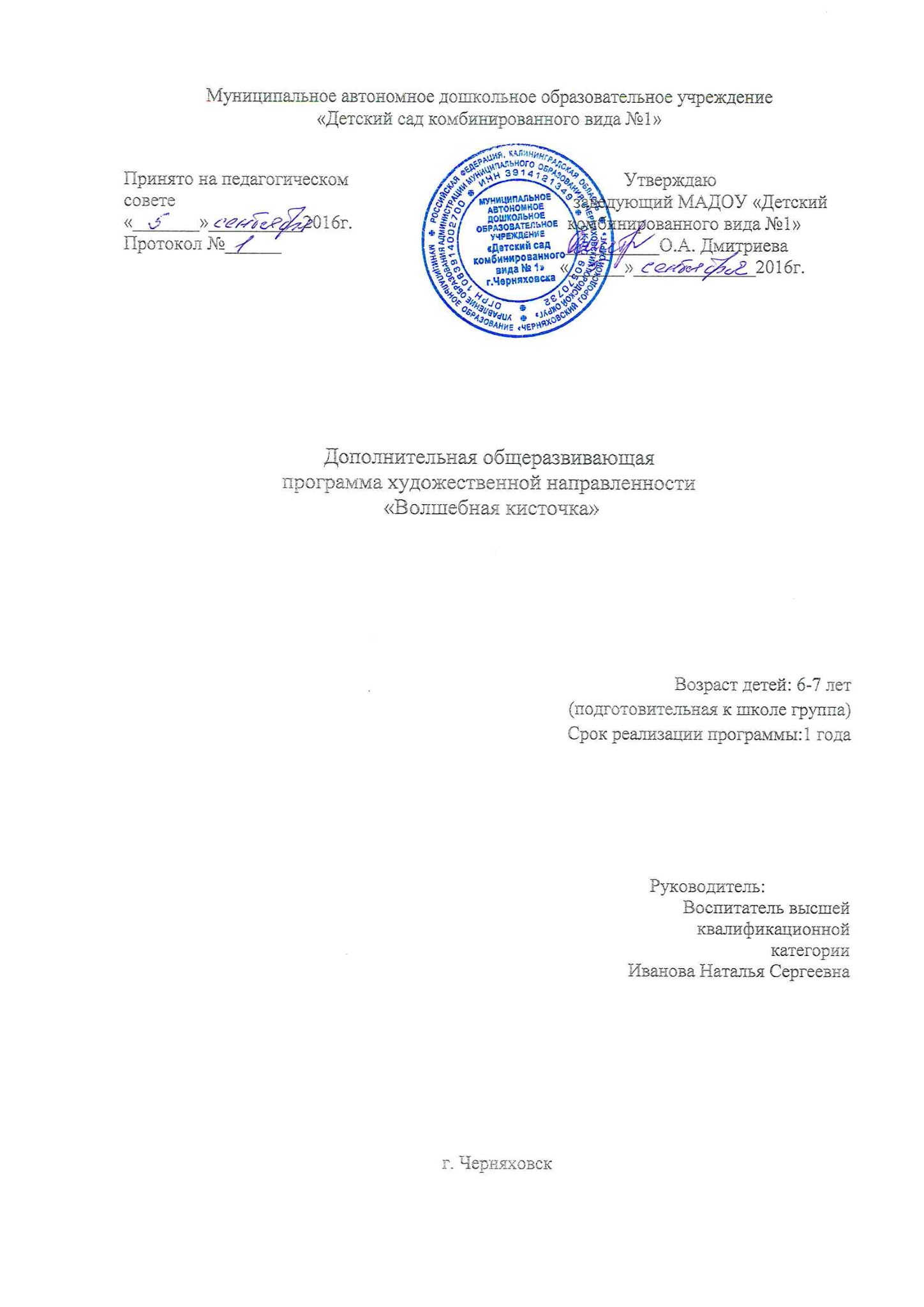 Актуальность  Истоки творческих способностей детей и их дарований – на кончиках пальцев, от пальца, образно говоря, идут тончайшие ручейки, которые питают источник творческой мысли. Другими словами: чем больше мастерства в детской руке, тем умнее ребёнок.                                                                                                       В.А.Сухомлинский.         Одной из задач художественно - эстетического воспитания  детей в детском саду является развитие   воображения. Воображение способствует становлению такого важного процесса, как творчество. Дошкольный возраст многие определяют как самый сенситивный для педагогического воздействия в период:  когда у ребёнка ещё не сформировано критическое отношение ко всему, что вокруг них происходит, зато степень принятия, «Впитывания» окружающих впечатлений чрезвычайно высока. В дошкольном возрасте происходит интенсивное развитие фантазии и воображения у детей. Впоследствии эти процессы начинают угасать. Главное не пропустить этот момент и постараться развивать способности вовремя, иначе личностные качества ребенка будут ущемлены, а творческое мышление будет снижено.       Нетрадиционные техники – это толчок к развитию воображения, творчества, проявлению самостоятельности, инициативы, выражения индивидуальности. Работа с нетрадиционными техниками изображения стимулирует положительную мотивацию, вызывает радостное настроение, снимает страх перед процессом рисования. В настоящее время существует множество видов нетрадиционной техники рисования, позволяющие развивать творческие способности детей в процессе изобразительной деятельности. Применяя и комбинируя разные способы изображения в одном рисунке, дошкольники учатся думать, самостоятельно решать, какую технику использовать, чтобы тот или иной образ получился выразительным.  Рисование с использованием нетрадиционных техник изображения не утомляет дошкольников, у них сохраняется высокая активность, работоспособность на протяжении всего времени, отведенного на выполнение задания.  Опыт  работы показывает, что именно нетрадиционные техники рисования в большей степени способствуют развитию у детей творчества и воображения.Цель  программы. 	Развитие творческого воображения у детей  дошкольного возраста посредством использования нетрадиционных техник рисования.  	Задачи программы: 1. Создать условия для свободного экспериментирования с художественными материалами и инструментами.2.Научить детей технически грамотно применять нетрадиционные и традиционные способы рисования;3. Развить творческие способности в продуктивных видах деятельности, умение составлять собственный замысел и воплощать его в рисунке.4. Воспитывать художественный вкус и чувство гармонии.5.Формировать навыки сотрудничества. Задачи для детей 3- 4 летВызвать  интерес к рисованию нетрадиционными способами, формировать умения изображать предметы разных форм, разных цветов гуашевыми красками. Воспитывать интерес к отображению  представлений о природе, желание передавать в рисунке свои впечатления.Задачи     для детей 4-5 летПродолжать знакомить детей с нетрадиционными способами рисования. Формировать умения  комбинировать разные способы рисования: пальцевая живопись и использование тычка; восковые мелки и акварель; пальцевая живопись и акварель.          Задачи     для детей 5-6 летПоощрять детей воплощать в художественной форме свои представления, переживания, чувства, мысли; поддерживать личностное творческое начало;-Создать условия для экспериментирования с различными художественными материалами, инструментами, изобразительными техниками.         Задачи   для детей 6-7 летНаучить различать реальный и фантазийный мир в произведениях изобразительного  искусства и переносить это понимание в собственную художественную деятельность;- Инициировать самостоятельный выбор детьми художественных образов, сюжетов, композиций, а также материалов, инструментов, способов и приёмов реализации замысла;-Учить ребёнка самостоятельно определять замысел и сохранять его на протяжении всей работы.Организация образовательного процессаДополнительная общеразвивающая программа художественной направленности  «Волшебная кисточка» разработана для детей  дошкольного возраста (6- 7 лет)  4 занятия на учебный год -30 мин. Ожидаемые результаты Освоение программы дополнительного образования «Волшебная кисточка» у детей   дошкольного  возраста будет способствовать:развитию интегративных качеств, таких как  любознательность, активность, эмоциональная отзывчивость,  умению планировать свои действия. повышению уровня развития творческих способностей и воображения. Дети научатся работать с разнообразным материалом, применять полученные знания о нетрадиционной технике рисования в практических работах.Календарно-тематический план программы «Волшебная кисточка» для детей  дошкольного возраста Тематическое планированиепрограммы кружка «Волшебная кисточка» для детей старшего дошкольного возраста возраст 6-7 летСписок используемой литературы:Аллаярова И.Е. “Симфония красок” М.:”Издательство ГНОМ и Д”, 2007.Вдовиченко.С. “Дети светлой краской красят мир”, М.: Чистые пруды, 2009 г. Журнал”Справочник старшего воспитателя ДОУ ”,№2 2012. Стр.52. статья “Использование нетрадиционных приемов изодеятельности в работе с детьми” , автор: Лобурец Т.А. Журнал “Детский сад от А до Я”, №4 2009. Стр.144. Статья “Нетрадиционный способ рисования как способ приобщения дошкольников к искусству”, авторы: Романюк В.В., Мельник Л.А.Журнал “Дошкольное воспитание”, №11/95, стр.14 статья “Рисуйте в нетрадиционной технике”, автор: Шклярова М.Ковалицкая Л.М. “Методика формирования навыков изобразительной деятельности в ДОУ”,М.: Аркти, 2008.Казакова Р.Г. “Занятия по рисованию с дошкольниками ”, М.: ТЦ Сфера, 2009.Крылова Н.О., Самсонова Л.Ю. “Развитие творческих способностей” М.: Издательство “Экзамен”, 2009.Лыкова И.А. “Изобразительная деятельность в детском саду. Старшая группа”, М.: Карапуз-Дидактика,  2009. Никологорская О.А. “Волшебные краски”, М.: АСТ-Пресс, 1997 г. Субботина Л.Ю.”Детские фантазии: Развитие воображения детей”, Екатеринбург:             У-Фактория, 2006.        12.Топалова Е.П “Художники с пеленок”, М.: Айрис пресс, 2004.6-7 лет6-7 лет6-7 лет1.Вводное занятие22.Монотипия23.Рисование по сырой бумаге34.Оттиск печатками, печать по трафарету 25.Рисование пальцем26.Набрызг37.Рисование свечой38.Кляксография +ниточка19.Восковой мелок +акварель410.Рисование по мятой бумаге111.Рисование солью112.Рисование с помощью пищевой пленки113.Рисование зубной щеткой, поролоном  214.Граттаж 215.По замыслу3Всего Всего 32Итого Итого 64Темы 	Темы 	Темы 	Темы 	ОктябрьОбследование детей. Методика “Дорисовывание фигур”.Цель: Определение уровня развития воображения, способности создавать оригинальные образы.Материалы: набор из 10 карточек с изображением неопределённых форм.“Ежики на опушке.”  (Тычок жесткой полусухой кистью, оттиск смятой бумагой)Цель: Закрепить умение пользоваться техниками «тычок жесткой полусухой кистью», «печать смятой бумагой».  Учить дополнять изображение подходящими деталями, в том числе сухими листьями.	“Идёт дождь”. Рисование с помощью расчёски с использованием техники “ по сырому”.Цель: Учить детей передавать грусть поздней осени посредством цвета, продолжать учить рисовать в технике “по сырому”, использовать расчёску для изображения дождя. Активизировать воображение детей с помощью звуков природы. Материалы и оборудование: акварель, бумага для акварели, кисть, расчёска. “Закружила осень золотая…”. Набрызг, смешивание красок для получения их оттенков.Цель: Познакомить детей с тёплыми цветами, способами получения их оттенков. Учить применять технику набрызга. Активизировать воображение детей с помощью прослушивания аудиозаписи. Развивать мелкую мускулатуру рук, расширять словарь детей.Материалы и оборудование: гуашь, палитра, бумага, жёсткая кисть, мягкая кисть, картон.“Жизнь осеннего леса”. Отпечатывание листьев с деревьев и кустарников, набрызг.Цель: Учить детей придумывать и отражать в рисунке образы на основе отпечатков листьев. Активизировать воображение детей с помощью сочинения сказки. Развивать связную речь, моторику пальцев рук.Материалы и оборудование: листья, гуашь, расческа, кисть, бумага.“Страна цветных снов”. Кляксография с ниточкой.Цель: Продолжать учить создавать изображения с помощью нитки, на основе абстрактного рисунка придумывать различные образы. Развивать связную речь.Материалы и оборудование: шерстяные нитки, гуашь разных цветов, тонированная бумага по выбору ребёнка.“Картинки-загадки”. Рисование свечой.Цель: Развивать воображение путём рисования по замыслу, активизировать воображение, создавая игровую ситуацию. Развивать мелкую мускулатуру рук.Материалы и оборудование: свеча, акварель, бумага, кистьПо замыслу(Различные техники) 	Цель: Совершенствовать умения и навыки в свободном экспериментировании с материалами необходимыми для работы в нетрадиционных изобразительных техниках. Ноябрь“Жизнь осеннего леса”. Отпечатывание листьев с деревьев и кустарников, набрызг.Цель: Учить детей придумывать и отражать в рисунке образы на основе отпечатков листьев. Активизировать воображение детей с помощью сочинения сказки. Развивать связную речь, моторику пальцев рук.Материалы и оборудование: листья, гуашь, расческа, кисть, бумага.“Страна цветных снов”. Кляксография с ниточкой.Цель: Продолжать учить создавать изображения с помощью нитки, на основе абстрактного рисунка придумывать различные образы. Развивать связную речь.Материалы и оборудование: шерстяные нитки, гуашь разных цветов, тонированная бумага по выбору ребёнка.“Картинки-загадки”. Рисование свечой.Цель: Развивать воображение путём рисования по замыслу, активизировать воображение, создавая игровую ситуацию. Развивать мелкую мускулатуру рук.Материалы и оборудование: свеча, акварель, бумага, кистьПо замыслу(Различные техники) 	Цель: Совершенствовать умения и навыки в свободном экспериментировании с материалами необходимыми для работы в нетрадиционных изобразительных техниках. Декабрь“Морозное утро”. Рисование свечой.Цель: Учить рисовать свечой, создавая образ покрытых инеем деревьев и кустарников. Создавать соответствующее настроение через прослушивание музыки. Расширять словарь детей.Материалы и оборудование: свеча, акварель, бумага, кисть.“Чудесные превращения кляксы”. Кляксография.Цель: Учить детей экспериментировать с различными материалами и инструментами, “оживлять” необычные формы. Развивать фантазию путём придумывания различных историй. Развивать связную речь.Материалы и оборудование: тушь, бумага, трубочка для коктейлей, акварель, кисти.“Морозные узоры”. Рисование способом кляксографии с ниточкой.Цель: Учить детей с помощью нитки создавать различные фантазийные узоры. Активизировать воображение детей с помощью сказки.Материалы и оборудование: шерстяная нить, белая гуашь, цветной фон холодных оттенков.“Пригласительный билет на новогодний праздник”. Рисование с помощью восковых мелков и акварели, использование художественного геля с блёстками.Цель: Учить детей рисовать по замыслу, самостоятельно выбирать сюжет для пригласительного билета, учить использовать восковые мелки, создавать ощущение праздника. Развивать моторику рук.Материалы и оборудование: бумага, восковые мелки, акварель, гель с блёстками для художественного творчества.Январь“Царство Снежной королевы”. Рисование с помощью пищевой плёнки, смешивание красок холодных цветов с белилами для получения соответствующих оттенков.Цель: Познакомить детей с техникой рисования с помощью пищевой плёнки. Активизировать воображение детей с помощью использования сказочных образов. Материалы и оборудование: гуашь, бумага, пищевая плёнка, кисть, губка, вода.“Дремлет лес под сказкой сна...” Цель: Познакомить детей с техникой «граттаж» (процарапывание). Развивать умение выстраивать композицию пейзажа, передавать колорит вечернего (ночного) зимнего леса.“В цирке”Цель: Рисование фигуры человека в одежде в технике пальчиковой палитры, передача его пропорций. Свободный выбор материалов для печатания (катушки из-под ниток, пробки, пластиковые колпачки...). Создание выразительной композиции клоуна-жонглёра.“Сказка о золотой рыбке...”(море) Цель: Воспитание интереса к книге и книжной графике. Выбор материалов для придания образу моря большей выразительности (губка, зубная щетка). Передача образа сказочной рыбки в рисунке и аппликации (вырезывание рыбки из бумаги, используя шаблон; расписывание и наклеивание силуэта рыбки на фон — море). Развитие творческой фантазии, воображения.Январь“Царство Снежной королевы”. Рисование с помощью пищевой плёнки, смешивание красок холодных цветов с белилами для получения соответствующих оттенков.Цель: Познакомить детей с техникой рисования с помощью пищевой плёнки. Активизировать воображение детей с помощью использования сказочных образов. Материалы и оборудование: гуашь, бумага, пищевая плёнка, кисть, губка, вода.“Дремлет лес под сказкой сна...” Цель: Познакомить детей с техникой «граттаж» (процарапывание). Развивать умение выстраивать композицию пейзажа, передавать колорит вечернего (ночного) зимнего леса.“Сказка о золотой рыбке...”(море) Цель: Воспитание интереса к книге и книжной графике. Выбор материалов для придания образу моря большей выразительности (губка, зубная щетка). Передача образа сказочной рыбки в рисунке и аппликации (вырезывание рыбки из бумаги, используя шаблон; расписывание и наклеивание силуэта рыбки на фон — море). Развитие творческой фантазии, воображения.Февраль“Морское царство”. Рисование по мятой бумаге.Цель: Учить детей создавать образ моря по замыслу. Путём прослушивания шума моря, голосов дельфинов и чаек в аудиозаписи активизировать воображение детей. Развивать мелкую моторику рук.“Февральская вьюга”. Рисование с помощью соли.Цель: Учить создавать изображение с помощью соли, самостоятельно дорисовывать полученное изображение для получения зимнего пейзажа. Активизировать воображение детей с помощью музыки и звуков природы. Материалы и оборудование: акварель, бумага, крупная соль, кисть, поролоновая губка, вода.“Усатые и полосатые друзья”. Отпечаток поролоновой губки.Цель: Учить детей использовать фактуру поролоновой губки для изображения шерсти животных. Создавать сказочную ситуацию для развития воображения. Развивать моторику рук, совершенствовать звукопроизношение через подражание голосам животных.Материалы и оборудование: поролоновая губка, вода, кисть, гуашь, палитра, бумага.По замыслу	   (Различные техники) 	Цель: Совершенствовать умения и навыки в свободном экспериментировании с материалами необходимыми для работы в нетрадиционных изобразительных техниках. Март“Портрет моей мамы” Цель: Закрепить знания детей о портрете как жанре изобразительного искусства. Учить отображать особенности внешности (цвет волос, глаз, причёска). Развивать навыки рисования восковыми мелками, пастелью.“Подарок маме”(Печать по трафарету, рисование пальчиками)	Цель: Учить украшать цветами и рисовать пальчиками . Закрепить умение пользоваться знакомыми техниками для создания однотипных изображений. Учить располагать изображения на листе  по-разному “Мой друг”	(Черно-белый граттаж, акварель + восковые мелки)Цель: Закрепить знания детей о портрете как жанре изобразительного искусства. Закрепить умение рисовать портрет человека.“Космические корабли”(ознакомительное) Цель: Знакомство с книжной графикой, изображающей форму, строение космического корабля, образ звёздного неба. Подготовка фона для будущей композиции в технике кляксографии.Апрель“Космические корабли”(продолжение) Цель: Самостоятельность в выборе изобразительных средств (акварель, цветные карандаши, восковые мелки, фломастеры, мыльные пузыри). Развивать творческие способности и фантазию в изображении разных конструкций космических кораблей.“Уж верба вся пушистая...” Цель: Упражнять в рисовании «по-сырому», развивать технический приём работы с гуашью путём вливания цвета в цвет. Передача выразительного образа веточки вербы с мохнатыми почками.“Любимый узор”(Оттиск печатками, поролоном, пенопластом, рисование пальчиками)	Цель: Совершенствовать умение в художественных техниках печатания и рисования пальчиками. Развивать цветовое восприятие, чувство ритма. Закрепить умение составлять сложные узоры“Весеннее настроение” Цель: Продолжать учить рисовать пейзаж, передавая строение деревьев, создавать многоплановую композицию. Совершенствовать умение пользоваться различными изоматериалами для создания выразительного образа цветущего сада (восковые мелки, пастель, поролон, жёсткая кисть).Май“Праздничный салют в городе”Цель: Совершенствование навыков рисования в технике «батик» (восковые мелки+акварель). Передача в рисунке строения городской улицы и выразительного образа салюта в вечернем небе.“Деревья отражаются в воде”. Зеркальная монотипия.Цель: Упражнять детей в использовании техники рисования двойных (зеркально симметричных) изображений, учить детей составлять гармоничную цветовую композицию, передавая впечатления о весне адекватными изобразительными средствами. Расширять словарный запас.Материалы и оборудование: бумага, акварель, губка, вода, бумага.По замыслу	   (Различные техники) 	Цель: Совершенствовать умения и навыки в свободном экспериментировании с материалами необходимыми для работы в нетрадиционных изобразительных техниках. Обследование детей. Методика “Дорисовывание фигур”.Цель: Определение уровня развития воображения, способности создавать оригинальные образы.